Территориальный орган Федеральной службыгосударственной статистики по Кемеровской областиОтчет 
о работе Молодежной организации статистиков Кемеровостата 
в 2015 году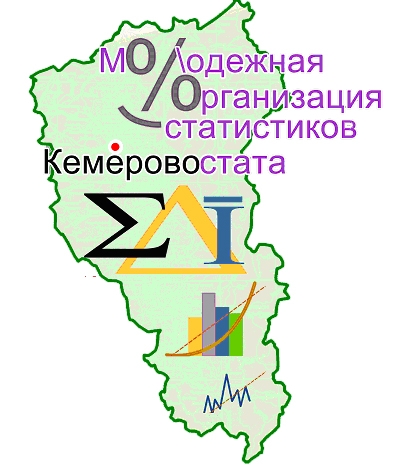 В целях оказания содействия молодым специалистам в адаптации к условиям работы в системе государственной статистики, профессиональном росте, овладении нормами корпоративной культуры, повышения результативности работы в Кемеровостате действует Молодежная организация статистиков (МОС).Созданная в октябре 2009 года она имеет свой устав и утвержденную символику.Основными задачами МОС являются:Содействие молодым специалистам в адаптации в трудовом коллективе, к условиям работы в Кемеровостате, рациональному использованию их квалификации, знаний, умений и навыков.Пропаганда среди молодежи сложившихся традиций, формирование положительного имиджа государственной статистики.Повышение уровня заинтересованности в достижении положительных результатов своей деятельности, результативности работы Кемеровостата и его подразделений, повышение деловой активности и развитие инициативы сотрудников.Содействие профессиональному росту молодых специалистов, овладению ими в совершенстве своей специальностью (профессией).Развитие у молодых специалистов инициативы и настойчивости во внедрении достижений технологии и методологии статистической практики, передового опыта, научной организации труда, в работе при выполнении основных функций Кемеровостата.Ежегодно МОС строит свою работу на основании годового плана работ и мероприятий, составляемого Активом МОС и утверждаемом руководством Кемеровостата. Основные направления работы МОС это профессионально-образовательное; технологическое; культурно-досуговое; спортивно-оздоровительное; информационное.В состав Совета молодежной организации в 2015 году входили:Председатель молодежной организации – Бушуева Ольга ВладимировнаЗаместитель председателя организации – Шенер Артём ЮрьевичСекретарь организации – Рязанова Евгения ЮрьевнаВ состав Актива Совета молодежи по основным видам деятельности вошли:В 2015 году Молодежная организация статистиков Кемеровостата (МОСК) продолжила свою деятельность. 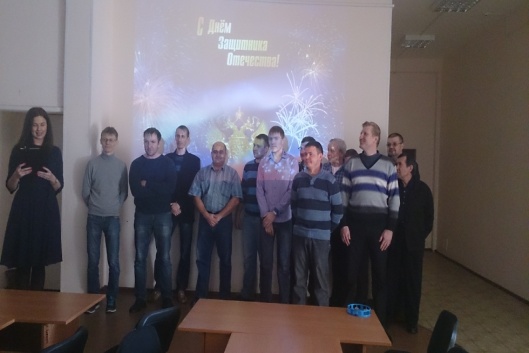 По сложившейся традиции молодыми специалистами были проведены праздничные мероприятия, приуроченные ко Дню защитника Отечества и  Международному женскому дню. Отдельно стоит отметить празднование 70-летия Победы в Великой отечественной войне, план мероприятий празднования состоял из 10 пунктов, среди которых, кроме поздравления ветеранов значились: обзор интернет-сайтов, посвященных ВОВ; месячник просмотра фильмов о ВОВ; участие в проекте «Бессмертный полк» и др. Актуализирован видео-ролик, созданный членами молодежной организации к Дню Победы – 2011. 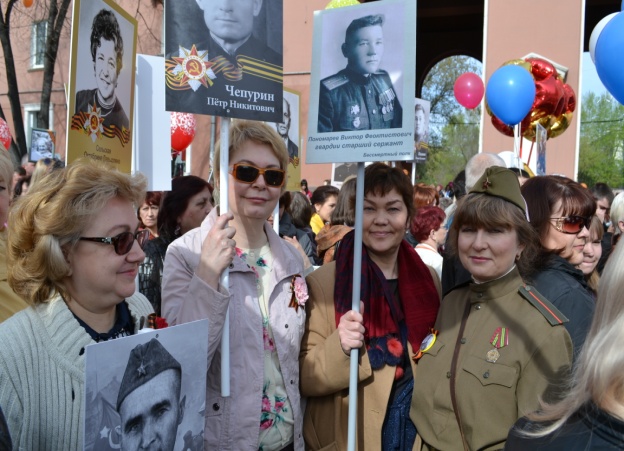 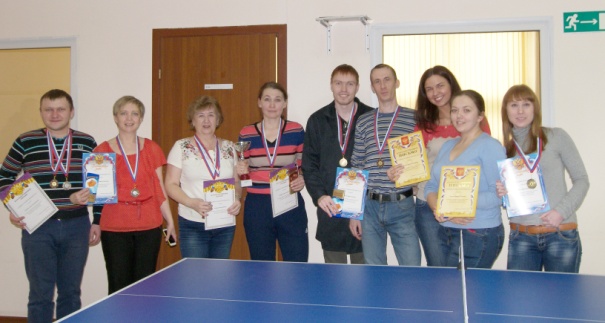 Также в честь Дня Победы был организован турнир по настольному теннису, в котором приняли участия и сотрудники Территориального управления Росфиннадзора в Кемеровской области. 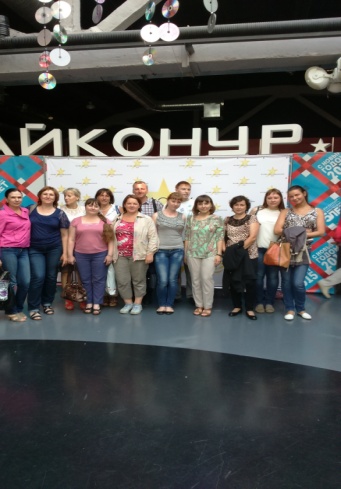 В спортивном духе отметили и День статистики, 25 июня сотрудники Кемеровостата почти в полном составе состязались в игре в боулинг. К сожалению, в 2015 году из-за отсутствия помещения сотрудникам Кемеровостата пришлось прекратить тренировки по баскетболу.24 июля команда Кемеровостата приняла участие в IV летней спартакиаде «Мы за здоровый образ жизни - 2015», организованной Кемеровской областной организацией профсоюза работников государственных учреждений и общественного обслуживания РФ.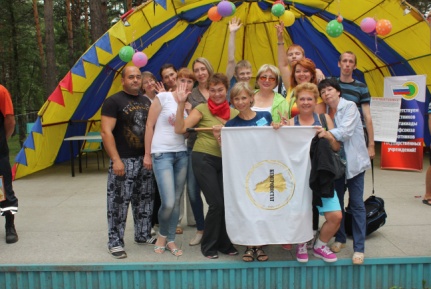 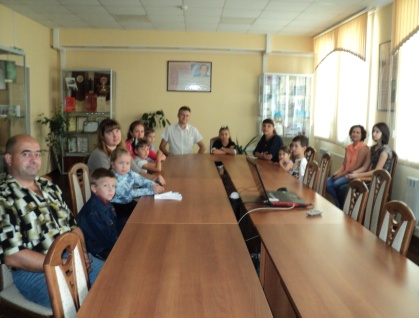 Накануне Дня знаний в Кемеровостате состоялось праздничное мероприятие для детей работников – учащихся начальных классов, организаторами которого выступили члены молодежной организации статистиков Кемеровостата.Благодаря идеям молодых специалистов:Продолжает выходить в свет периодическое корпоративное издание «СТАТ-ПРЕСС», которое содержит и молодежную страничку, где освещаются все мероприятия, проводимые МОСК;проводятся встречи со студентами-старшекурсниками ВУЗов города Кемерово, при проведении которых студентов знакомят со структурой, основными функциями и задачами органов государственной статистики, большое внимание уделяется информационным фондам и интернет-порталу; стоит отметить, что данные встречи не имели бы успеха без использования мультимедийного оборудования, установленного в учебном классе и позволяющего демонстрировать различные статистические сервисы в режиме он-лайн.Продолжается работа над автоматизированной информационной системы, состоящей из нескольких модулей, которые в комплексе интегрируют и автоматизируют документооборот предбазовой работы. Данный комплекс программ положительно воздействует  на информационную взаимосвязь специалистов Кемеровостата с респондентами.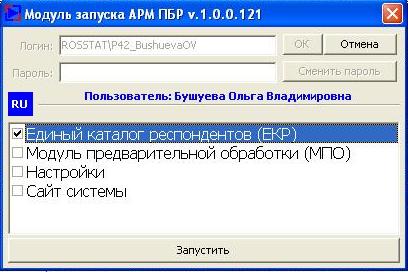 Нельзя не затронуть вопрос текущей деятельности специалистов -  помимо основной работы, молодыми специалистами со специалистами, только поступившими на государственную службу, постоянно в течение года проводится работа по их адаптации к условиям работы: информирование о структуре Кемеровостата, взаимодействии между отделами, организации досуговых мероприятий и т.п. Направление деятельностиКуратор, заместительКультурно-досуговоеТарасюк Мария Александровна Спортивно-оздоровительноеАндриенко Анатолий ГеннадьевичКиселева Марина ВикторовнаИнформационно-технологическоеШенер Артем Юрьевич ОрганизационноеПолукеев Артур ВикторовичМоскалева Юлия АлександровнаАдаптация новых сотрудниковСафонова Оксана ВладимировнаСулименко Ксения АлександровнаПрофессионально-образовательноеЕвменов Сергей АлександровичКамнева Мария СергеевнаИванова Мария ВладимировнаСамофеева Ксения СергеевнаСомова Марина ВикторовнаЗадворская Ирина Павловна